ПРОЄКТ                                                                                                                              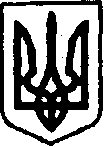 УКРАЇНАКЕГИЧІВСЬКА СЕЛИЩНА РАДАXХІ СЕСІЯ VІІІ СКЛИКАННЯРІШЕННЯ01 грудня 2021 року                     смт Кегичівка                                      №5158Про надання в оренду земельної ділянкиКеруючись статтями 4, 10 25-26, 33, 42, 46, 59 Закону України «Про місцеве самоврядування в Україні», статей 12, 122, 123, 124, 125 ,126, 134 Земельного кодексу України, статей 6, 16 Закону України «Про оренду землі», розглянуто заяву Сьомко В.І. (власника 3/10 частини нежитлової будівлі) та Валентєєнко І.В. (власниці 7/10 частини нежитлової будівлі) (вхідний № 7659/04-16 від 21 жовтня 2021 року) про надання в оренду земельної ділянки загальною площею 0,1920 га кадастровий номер 6323155100:09:000:0249, Кегичівська селищна радаВИРІШИЛА:Надати в оренду Сьомку Володимиру Іллічу та Валентєєнко Інні Володимирівні земельну ділянку загальною площею 0,1920 га кадастровий номер 6323155100:09:000:0249, яка розташована за межами населеного пункту на території Кегичівської селищної ради Красноградського району Харківської області, для ведення товарного сільськогосподарського виробництва (КВЦПЗ – 01.01)  на 49 років.Встановити річний розмір орендної плати за користування земельною ділянкою      на правах оренди в розмірі 10 % (десять відсотків) від нормативної грошової оцінки земельної ділянки.Доручити селищному голові Антону ДОЦЕНКУ укласти відповідний договір оренди землі із Сьомко В.І. та Валентєєнко І.В.Сьомко В.І. та Валентєєнко І.В.:Земельну ділянку використовувати за цільовим призначенням з дотриманням вимог статей 95, 103 Земельного кодексу України, встановлених обмежень та інших нормативно-правових актів;Здійснити реєстрацію права користування землею відповідно до Закону України «Про державну реєстрацію речових прав на нерухоме майно та їх обтяжень» суворо               у місячний строк з дати укладання договору оренди землі. Контроль за виконання даного рішення покласти на постійну комісію з питань земельних відносин, охорони навколишнього природного середовища та будівництва Кегичівської селищної ради (голова комісії Віталій ПИВОВАР).Кегичівський селищний голова   оригінал  підписано  Антон ДОЦЕНКО